PENERAPAN MODEL PEMBELAJARAN INKUIRI TERBIMBING UNTUK MENINGKATKAN PEMAHAMAN KONSEP BELAJAR SISWA PADA TEMA PEDULI TERHADAP MAKHLUK HIDUP(Penelitian Tindakan Kelas Di Kelas IV/A Semester 1 Pada Subtema Hewan Dan Tumbuhan Di Lingkungan Rumahku Pembelajaran 1 SDN Adiarsa Barat 1 Kecamatan Karawang Barat Kabupaten Karawang)SKRIPSIDisusun untuk Memenuhi Salah Satu Syarat Memperoleh Gelar Sarjana Pendidikan Guru Sekolah Dasar Fakultas Keguruan dan Ilmu Pendidikan Universitas Pasundan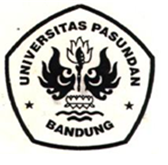 OlehNELLY OKTAPRIYANTI105060035PROGRAM STUDI PENDIDIKAN GURU SEKOLAH DASARFAKULTAS KEGURUAN DAN ILMU PENDIDIKANUNIVERSITAS PASUNDANBANDUNG2014